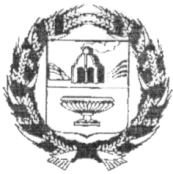 АДМИНИСТРАЦИЯ ЗАРИНСКОГО РАЙОНА АЛТАЙСКОГО КРАЯП О С Т А Н О В Л Е Н И Е24.02.2015                                                                                                                 № 88                                                               г.Заринск    	В целях реализации положений Федерального закона  от 29 декабря 2012 года  № 273-ФЗ «Об образовании в Российской Федерации», Федерального закона от 27 июля 2010 года № 210-ФЗ «Об организации предоставления государственных и муниципальных услуг» ПОСТАНОВЛЯЮ:Внести  в Административный регламент  предоставления  муниципальной услуги   «Зачисление в образовательное учреждение», утвержденный  постановлением Администрации Заринского района от 31.01.2013 №32,   изменения согласно приложению к настоящему  постановлению.Постановление вступает в силу со дня опубликования.Опубликовать  постановление в районной газете «Знамя Ильича» и разместить  на официальном сайте комитета Администрации Заринского района по образованию и делам молодежи. Контроль за исполнением  настоящего  постановления возложить на первого заместителя главы Администрации района, председателя комитета по образованию   делам молодежи  В.М.Козлова.    Глава  Администрации района                                                            В.Ш.Азгалдян                                                      ПРИЛОЖЕНИЕ  к постановлению  Администрации                                                           Заринского района                                                              от  24.02.2015    № 88ИЗМЕНЕНИЯ,которые вносятся в  Административный регламент  предоставления  муниципальной услуги   «Зачисление в образовательное учреждение», утвержденный  постановлением Администрации Заринского района  от 31.01.2013 №32   В разделе 2 «Стандарт предоставления муниципальной услуги»пункт 2.6. изложить в следующей редакции:Нормативные правовые акты, непосредственно регулирующие предоставление муниципальной услуги:-   Конституция Российской Федерации;-  Федеральный закон от 29.12.2012 г. № 273-ФЗ «Об образовании в Российской Федерации»- Федеральный закон от 02.05.2006  № 59-ФЗ «О порядке рассмотрения обращений граждан Российской Федерации» (ред. от 29.06.2010);- Федеральный закон от 27.07.2010 №210-ФЗ «Об организации предоставления государственных и муниципальных услуг»;- Закон Российской Федерации от 24.07.1998  № 124-ФЗ «Об основных гарантиях прав ребенка» (ред. от 17.12.2009);- постановление Главного государственного санитарного врача Российской Федерации от 29.12.2010 №189 «Об утверждении СанПиН 2.4.2.2821-10 «Санитарно-эпидемиологические требования к условиям и организации обучения в общеобразовательных учреждениях»;- приказ Министерства образования и науки Российской Федерации от 22 января 2014 г. № 32 «Об утверждении порядка приема граждан на обучение по образовательным программам начального общего, основного общего и среднего общего образования»- приказ Министерства образования и науки Российской Федерации от  30 августа 2013 г. № 1015 «Об утверждении порядка организации и осуществления образовательной деятельности по основным общеобразовательным программам – образовательным программам начального общего, основного общего и среднего общего образования»- приказ Министерства образования и науки Российской Федерации от 12 марта 2015 г. № 177 «Об утверждении порядка и условий осуществления перевода обучающихся из одной организации, осуществляющей образовательную деятельность по  образовательным программам начального общего, основного общего и среднего общего образования, в другие организации, осуществляющие  образовательную деятельность по  образовательным программам соответствующих уровня и направленности» - Закон Алтайского края от 04.09.2013 № 56-ЗС «Об образовании в Алтайском крае»;  - иные нормативные правовые акты в сфере образования; - настоящий Регламентпункт 2.8. изложить в следующей редакции:Прием граждан в образовательное учреждение (далее – ОУ) осуществляется по личному заявлению родителя (законного представителя) ребенка при предъявлении оригинала документа, удостоверяющего личность родителя (законного представителя), либо оригинала документа, удостоверяющего личность иностранного гражданина и лица без гражданства в Российской Федерации в соответствии со статьей 10 Федерального закона от 25 июля 2002 г. № 115-ФЗ "О правовом положении иностранных граждан в Российской Федерации" Для приема в образовательное учреждение:родители (законные представители) детей, проживающих на закрепленной территории, для зачисления ребенка в первый класс дополнительно предъявляют оригинал свидетельства о рождении ребенка или документ, подтверждающий родство заявителя, свидетельство о регистрации ребенка по месту жительства или по месту пребывания на закрепленной территории или документ, содержащий сведения о регистрации ребенка по месту жительства или по месту пребывания на закрепленной территории;родители (законные представители) детей, не проживающих на закрепленной территории, дополнительно предъявляют свидетельство о рождении ребенка.Родители (законные представители) детей, являющихся иностранными гражданами или лицами без гражданства, дополнительно предъявляют документ, подтверждающий родство заявителя (или законность представления прав ребенка), и документ, подтверждающий право заявителя на пребывание в Российской Федерации.Иностранные граждане и лица без гражданства все документы представляют на русском языке или вместе с заверенным в установленном порядке переводом на русский язык.Копии предъявляемых при приеме документов хранятся в ОУ  на время обучения ребенка. Родители (законные представители) детей имеют право по своему усмотрению представлять другие документы.При приеме в ОУ  для получения среднего общего образования представляется аттестат об основном общем образовании установленного образца.Требование предоставления других документов в качестве основания для приема детей в ОУ  не допускается.Пункт 2.10. изложить в следующей редакции:В приеме в муниципальное образовательное учреждение может быть отказано только по причине отсутствия в нем свободных мест. В случае отсутствия мест в муниципальном ОУ родители (законные представители) ребенка для решения вопроса о его устройстве в другое ОУ обращаются непосредственно в комитет Администрации Заринского района по образованию и делам молодежи.Пункт 2.13.2. изложить в следующей редакции:Письменное заявление граждан о приеме в образовательное учреждение оформляется в произвольной форме или форме, установленной настоящим Регламентом (приложение 2), размещенной на официальном сайте и (или) информационном стенде образовательного учреждения. В письменном заявлении граждан должны быть указаны:а) фамилия, имя, отчество (последнее - при наличии) ребенка;б) дата и место рождения ребенка;в) фамилия, имя, отчество (последнее - при наличии) родителей (законных представителей) ребенка;г) адрес места жительства ребенка, его родителей (законных представителей);д) контактные телефоны родителей (законных представителей) ребенка.В разделе 3 абзац второй пункта 3.2.2. изложить в следующей редакции:Прием заявлений в первый класс  образовательного учреждения  для граждан, проживающих на закрепленной территории, начинается не позднее 1 февраля и завершается не позднее 30 июня текущего года.Зачисление в образовательное учреждение оформляется приказом ОУ в течение 7 рабочих дней после приема документов.Для детей, не проживающих на закрепленной территории, прием заявлений в первый класс начинается с 1 июля текущего года до момента заполнения свободных мест, но не позднее 5 сентября текущего года.ОУ, закончившее прием в первый класс всех детей, проживающих на закрепленной территории, осуществляют прием детей, не проживающих на закрепленной территории, ранее 1 июля.Раздел 5  изложить в следующей редакции:«Порядок досудебного (внесудебного) обжалования заявителем решений и действий (бездействия) органа, предоставляющего муниципальную услугу, должностного лица органа, предоставляющего  муниципальную услугу, либо муниципального служащего»;пункт 5.1. Досудебный порядок обжалования;подпункт 5.1.1. Досудебное обжалование решений, действий (бездействия) принятых, осуществляемых (допущенных) в ходе выполнения настоящего Регламента, производится в порядке, установленном главой 2.1. Федерального закона от 27 июля 2010 года №210-ФЗ «Об организации предоставления государственных и муниципальных услуг».О внесении изменений в Административный регламент предоставления  муниципальной услуги «Зачисление в образовательное учреждение», утвержденный постановлением  Администрации Заринского района от 31.01.2013 №32